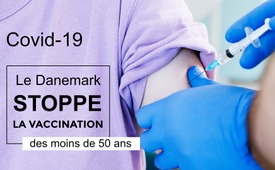 Covid-19 : Le Danemark stoppe la vaccination des moins de 50 ans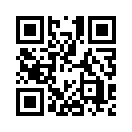 Au Danemark, le vaccin Covid ne sera plus proposé aux personnes de moins de 50 ans. La Grande-Bretagne interdira à l'avenir la vaccination des moins de 12 ans. Qu'apprend-on sur ces évolutions dans les médias dominants ?En Europe, le Danemark est le pionnier d'une nouvelle politique Covid. Dès le début du mois d'août, le gouvernement a cessé de vacciner les enfants et les adolescents contre le Covid. Aujourd'hui, les autorités sanitaires danoises ont décidé de ne plus proposer le vaccin aux personnes de moins de 50 ans. Seuls les employés dans le secteur de la santé et les personnes présentant un risque accru de tomber gravement malades du Covid-19 peuvent se faire vacciner. Les personnes âgées de plus de 50 ans peuvent également se faire vacciner. Et ce bien que le gouvernement danois s'attende à ce que de nombreuses personnes soient à nouveau infectées par le Covid-19 au cours de l'automne et de l'hiver prochains. La raison de cette décision se trouve peut-être dans le fait que les Danois ont collecté de manière intensive des données sur le Covid et l'effet des vaccins. Il s'est ainsi avéré que les vaccins, y compris les rappels, présentaient un effet négatif important par rapport à l'Omicron et que celui-ci continuait d'avoir une évolution bénigne par rapport aux variants précédents. Il est donc évident que le risque n'est pas proportionnel aux avantages de la vaccination.
Cette approche fait école. Ainsi, la Grande-Bretagne vient même d'interdire la vaccination pour tous en dessous de douze ans et il est déconseillé aux femmes enceintes et allaitantes de se faire vacciner.

On pourrait penser que c'est le rôle des médias d'informer la population de ces développements novateurs dans d'autres pays. Mais c'est loin d’être le cas. 
Le portail d'information en ligne le « Münchner Merkur » a titré qu'en automne, il y aurait au Danemark une quatrième vaccination Covid pour les plus de 50 ans. Le changement d'attitude du gouvernement danois et les nouveautés législatives en Grande-Bretagne ne sont nullement mentionnés.de rhSources:Dänemark:
https://www.sst.dk/en/English/Corona-eng/Vaccination-against-COVID-19
https://tkp.at/2022/09/15/daenemark-stoppt-mrna-behandlung-fuer-unter-50-jaehrige/
https://uncutnews.ch/danemark-beendet-die-covid-impfungen-fur-fast-alle-personen-unter-50-jahren/
https://tkp.at/2021/12/20/negative-wirksamkeit-der-booster-in-daenemark/
https://www.ssi.dk/-/media/cdn/files/covid19/omikron/statusrapport/rapport-omikronvarianten-17122021-ep96.pdf?la=da

UK:
https://tkp.at/2022/09/09/uk-verbietet-impfung-unter-12-jahre/
https://exxpress.at/wenig-nutzen-zu-hohes-risiko-briten-stoppen-impfung-fuer-kinder-unter-12-jahren/

Merkur:
https://www.merkur.de/politik/daenemark-ab-herbst-vierte-corona-impfung-fuer-ueber-50-jaehrige-91624325.htmlCela pourrait aussi vous intéresser:#Vaccination-fr - Vaccination - oui ou non ? Faits et arrière-plans - www.kla.tv/Vaccination-fr

#CommentairesMediatiques - Commentaires médiatiques - www.kla.tv/CommentairesMediatiques

#Coronavirus-fr - Coronavirus - www.kla.tv/Coronavirus-frKla.TV – Des nouvelles alternatives... libres – indépendantes – non censurées...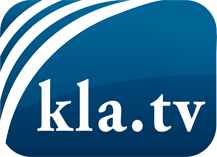 ce que les médias ne devraient pas dissimuler...peu entendu, du peuple pour le peuple...des informations régulières sur www.kla.tv/frÇa vaut la peine de rester avec nous!Vous pouvez vous abonner gratuitement à notre newsletter: www.kla.tv/abo-frAvis de sécurité:Les contre voix sont malheureusement de plus en plus censurées et réprimées. Tant que nous ne nous orientons pas en fonction des intérêts et des idéologies de la système presse, nous devons toujours nous attendre à ce que des prétextes soient recherchés pour bloquer ou supprimer Kla.TV.Alors mettez-vous dès aujourd’hui en réseau en dehors d’internet!
Cliquez ici: www.kla.tv/vernetzung&lang=frLicence:    Licence Creative Commons avec attribution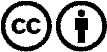 Il est permis de diffuser et d’utiliser notre matériel avec l’attribution! Toutefois, le matériel ne peut pas être utilisé hors contexte.
Cependant pour les institutions financées avec la redevance audio-visuelle, ceci n’est autorisé qu’avec notre accord. Des infractions peuvent entraîner des poursuites.